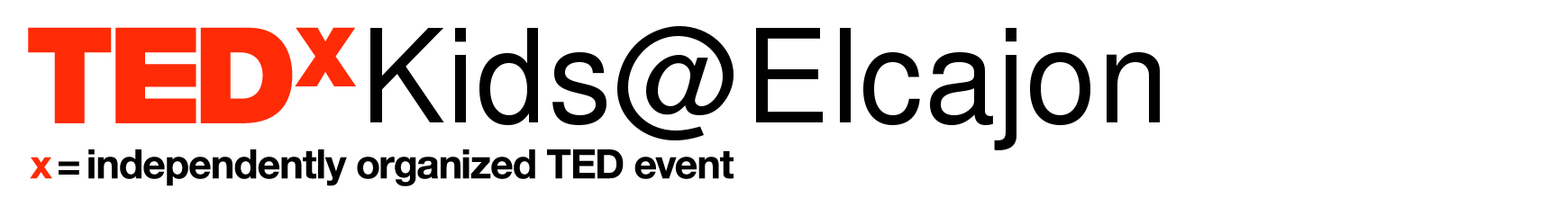 Dear Community Partner,It takes a lot of resources to provide an event of this caliber and scope. We could not create it without your financial support and in-kind donations. Partnership offers an opportunity to have a presence at the TEDxKids event in El Cajon and view the magic first hand.TEDxKids@ElCajon will provide a platform for conversation and active engagement for youth in El Cajon and San Diego County. It offers an opportunity for local innovation, academic and civic leaders to connect and interact, while introducing them to our next generation of innovators. To create an impact with TEDxKids@ElCajon we partner with visionary individuals, organizations and innovative enterprises, like YOU, who believe in and recognize the value of Ideas Worth Spreading, and who want to play an active role in the TEDx global community and its culture of innovation. As a selected Partner, we’ll engage you to co-create the TEDxKids@ElCajon experience and work with you to ensure that your participation reflects the character and values of both our organizations, while exemplifying your commitment to education and innovation. In addition to the benefits you’ll receive for your level of support, you can enjoy knowing: You’re helping bring together young change agents, leaders of all ages, organizations and corporations whose brain power, dedication, experience and networks can spark new opportunities for El Cajon. You’ll have the opportunity to leverage ideas, technologies and learnings to help create a better future.Learn more about being a TEDxKids@ElCajon Community Partner. We are also looking for Speakers, In Kind Donations and Exhibitors.